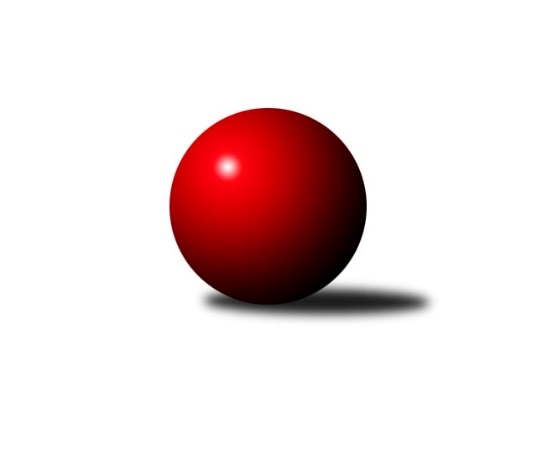 Č.17Ročník 2023/2024	21.3.2024Nejlepšího výkonu v tomto kole: 1513 dosáhlo družstvo: TJ Nová Ves BMeziokresní přebor ČB-ČK B 4 členné  2023/2024Výsledky 17. kolaSouhrnný přehled výsledků:TJ Nová Ves B	- Kuželky Borovany E	6:0	1513:1334	6.0:2.0	21.3.Kuželky Borovany D	- TJ Spartak Trhové Sviny E	4.5:1.5	1401:1384	5.0:3.0	21.3.Tabulka družstev:	1.	TJ Spartak Trhové Sviny E	17	13	0	4	67.5 : 34.5 	96.0 : 40.0 	 1489	26	2.	TJ Nová Ves B	17	8	1	8	57.0 : 45.0 	67.5 : 68.5 	 1436	17	3.	Kuželky Borovany D	17	7	1	9	45.5 : 56.5 	58.5 : 77.5 	 1440	15	4.	Kuželky Borovany E	17	5	0	12	34.0 : 68.0 	50.0 : 86.0 	 1337	10Podrobné výsledky kola:	 TJ Nová Ves B	1513	6:0	1334	Kuželky Borovany E	Milan Churavý	 	 199 	 196 		395 	 2:0 	 267 	 	132 	 135		Iva Soukupová	František Vašíček	 	 154 	 181 		335 	 2:0 	 314 	 	140 	 174		Radomil Dvořák	Ladislav Staněk	 	 195 	 196 		391 	 1:1 	 387 	 	186 	 201		Jaroslava Frdlíková	Zbyněk Ilčík	 	 205 	 187 		392 	 1:1 	 366 	 	168 	 198		František Stodolovskýrozhodčí: František VašíčekNejlepší výkon utkání: 395 - Milan Churavý	 Kuželky Borovany D	1401	4.5:1.5	1384	TJ Spartak Trhové Sviny E	Jiří Janoch	 	 184 	 187 		371 	 2:0 	 333 	 	164 	 169		Lukáš Průka	Radek Soukup	 	 147 	 148 		295 	 0:2 	 353 	 	173 	 180		Luděk Troup	Petra Aldorfová	 	 191 	 179 		370 	 1:1 	 370 	 	169 	 201		Marek Rojdl	Josef Špulka	 	 171 	 194 		365 	 2:0 	 328 	 	166 	 162		Bedřich Krouparozhodčí: Jiří MalovanýNejlepší výkon utkání: 371 - Jiří JanochPořadí jednotlivců:	jméno hráče	družstvo	celkem	plné	dorážka	chyby	poměr kuž.	Maximum	1.	Bohuslav Švepeš 	TJ Spartak Trhové Sviny E	404.60	278.2	126.4	8.6	3/3	(430)	2.	Zbyněk Ilčík 	TJ Nová Ves B	392.63	272.9	119.7	8.3	3/3	(421)	3.	Milan Churavý 	TJ Nová Ves B	389.86	276.0	113.9	9.1	3/3	(424)	4.	Milan Bednář 	TJ Nová Ves B	383.83	274.1	109.7	10.8	2/3	(427)	5.	Marek Rojdl 	TJ Spartak Trhové Sviny E	378.17	270.8	107.4	10.3	3/3	(414)	6.	Jiří Janoch 	Kuželky Borovany D	378.04	268.8	109.2	11.5	2/3	(404)	7.	Josef Svoboda 	TJ Spartak Trhové Sviny E	375.00	265.8	109.2	10.5	3/3	(423)	8.	Bohuslav Švepeš 	TJ Spartak Trhové Sviny E	374.73	266.3	108.4	10.1	3/3	(414)	9.	Jiří Švepeš 	TJ Spartak Trhové Sviny E	371.83	274.0	97.8	11.6	3/3	(412)	10.	Josef Špulka 	Kuželky Borovany D	367.85	264.5	103.4	13.8	3/3	(415)	11.	Luděk Troup 	TJ Spartak Trhové Sviny E	367.75	264.7	103.0	11.9	3/3	(407)	12.	Petra Aldorfová 	Kuželky Borovany D	366.52	262.8	103.7	13.4	3/3	(375)	13.	Jaroslava Frdlíková 	Kuželky Borovany E	365.27	271.5	93.7	14.3	3/3	(387)	14.	Bedřich Kroupa 	TJ Spartak Trhové Sviny E	362.94	264.5	98.4	14.4	3/3	(385)	15.	František Stodolovský 	Kuželky Borovany E	361.20	263.2	98.0	13.9	3/3	(384)	16.	Ladislav Staněk 	TJ Nová Ves B	357.94	259.4	98.6	15.2	3/3	(396)	17.	Vlastimil Kříha 	TJ Spartak Trhové Sviny E	355.93	250.5	105.4	14.3	3/3	(417)	18.	Karel Beleš 	Kuželky Borovany D	351.83	268.9	82.9	16.9	3/3	(373)	19.	Josef Malík 	Kuželky Borovany E	349.67	255.7	94.0	16.2	2/3	(414)	20.	Lucie Kříhová 	TJ Spartak Trhové Sviny E	345.00	251.5	93.5	13.0	2/3	(358)	21.	Nela Horňáková 	TJ Spartak Trhové Sviny E	344.33	249.0	95.3	14.7	3/3	(365)	22.	Tomáš Novotný 	Kuželky Borovany D	344.18	252.2	92.0	17.7	3/3	(389)	23.	Radek Soukup 	Kuželky Borovany D	337.60	247.8	89.8	16.3	3/3	(388)	24.	Milan Šimek 	Kuželky Borovany E	334.42	246.4	88.0	14.8	3/3	(384)	25.	Vladimír Severin 	TJ Nová Ves B	324.39	233.8	90.6	13.7	3/3	(353)	26.	Iva Soukupová 	Kuželky Borovany E	316.09	235.4	80.7	20.2	3/3	(396)	27.	Radomil Dvořák 	Kuželky Borovany E	308.08	239.5	68.6	24.6	3/3	(348)	28.	František Vašíček 	TJ Nová Ves B	294.41	218.4	76.0	22.5	3/3	(342)	29.	Marie Dvořáková 	Kuželky Borovany E	278.33	214.3	64.0	29.0	3/3	(312)		Filip Rojdl 	TJ Spartak Trhové Sviny E	374.00	263.0	111.0	10.0	1/3	(386)		Lukáš Průka 	TJ Spartak Trhové Sviny E	333.00	240.0	93.0	15.0	1/3	(333)		Vojtěch Bravenec 	Kuželky Borovany D	288.00	227.0	61.0	26.0	1/3	(303)Sportovně technické informace:Starty náhradníků:registrační číslo	jméno a příjmení 	datum startu 	družstvo	číslo startu
Hráči dopsaní na soupisku:registrační číslo	jméno a příjmení 	datum startu 	družstvo	Program dalšího kola:18. kolo25.3.2024	po	17:00	Kuželky Borovany E - Kuželky Borovany D	26.3.2024	út	17:00	TJ Spartak Trhové Sviny E - TJ Nová Ves B	Nejlepší šestka kola - absolutněNejlepší šestka kola - absolutněNejlepší šestka kola - absolutněNejlepší šestka kola - absolutněNejlepší šestka kola - dle průměru kuželenNejlepší šestka kola - dle průměru kuželenNejlepší šestka kola - dle průměru kuželenNejlepší šestka kola - dle průměru kuželenNejlepší šestka kola - dle průměru kuželenPočetJménoNázev týmuVýkonPočetJménoNázev týmuPrůměr (%)Výkon14xMilan ChuravýNová Ves B39512xMilan ChuravýNová Ves B107.8739510xZbyněk IlčíkNová Ves B39211xZbyněk IlčíkNová Ves B107.053926xLadislav StaněkNová Ves B3913xLadislav StaněkNová Ves B106.773912xJaroslava FrdlíkováBorovany E3873xJaroslava FrdlíkováBorovany E105.683877xJiří JanochBorovany D3718xJiří JanochBorovany D105.23715xPetra AldorfováBorovany D3703xMarek RojdlSp. T.Sviny  E104.92370